  28  лютого 2022 року	            м. Луцьк                                           № 2   Про робочу групу з розгляду питань примусового відчуження або вилучення майна (транспортних засобів) для потреб держави в умовах правового режиму воєнного стану для військових частин районуВідповідно до пункту 4 частини першої статті 8 Закону України «Про правовий режим воєнного стану», Закону України «Про передачу, примусове відчуження або вилучення майна в умовах правового режиму воєнного чи надзвичайного стану», Указу Президента України від 24 лютого 2022 року № 64/2022 «Про введення воєнного стану в Україні», постанови Кабінету Міністрів України від 31 жовтня 2012 року № 998 «Деякі питання здійснення повної  компенсації за майно, примусово відчужене в умовах правового режиму воєнного чи надзвичайного стану»НАКАЗУЮ:1. Утворити робочу групу з розгляду питань примусового відчуження або вилучення майна (транспортних засобів) для потреб держави в умовах правового режиму воєнного стану для військових частин району (далі – робоча група).2. Затвердити склад робочої групи, що додається.3. Уповноважити членів робочої групи на проведення вилучення майна (транспортних засобів) згідно з вимогами чинного законодавства.4. Контроль за виконанням цього наказу покласти на заступника голови районної державної адміністрації Григорія Павловича.                                                                               Начальник                                                                                    Володимир КЕЦЯна Рогатюк 728 126Богдан Головатий 728 162                                                                                ЗАТВЕРДЖЕНО   Наказ начальника    районної військової адміністрації    28 лютого  2022 року  № 2СКЛАДробочої групи з розгляду питань примусового відчуження або вилучення майна (транспортних засобів) для потреб держави в умовах правового режиму воєнного стану для військових частин районуКерівник робочої групичлени робочої групи: __________________________________________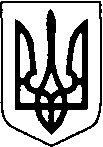 ЛУЦЬКА РАЙОННА ДЕРЖАВНА АДМІНІСТРАЦІЯВОЛИНСЬКОЇ ОБЛАСТІЛУЦЬКА РАЙОННА ВІЙСЬКОВА АДМІНІСТРАЦІЯВОЛИНСЬКОЇ ОБЛАСТІЛУЦЬКА РАЙОННА ДЕРЖАВНА АДМІНІСТРАЦІЯВОЛИНСЬКОЇ ОБЛАСТІЛУЦЬКА РАЙОННА ВІЙСЬКОВА АДМІНІСТРАЦІЯВОЛИНСЬКОЇ ОБЛАСТІЛУЦЬКА РАЙОННА ДЕРЖАВНА АДМІНІСТРАЦІЯВОЛИНСЬКОЇ ОБЛАСТІЛУЦЬКА РАЙОННА ВІЙСЬКОВА АДМІНІСТРАЦІЯВОЛИНСЬКОЇ ОБЛАСТІНАКАЗНАКАЗНАКАЗПАВЛОВИЧ                           -Григорій Григоровичзаступник голови районної державної адміністраціїГОЛОВАТИЙ	-Богдан Володимировичначальник відділу з питань цивільного захисту, правоохоронний, оборонної роботи, запобігання та виявлення корупції апарату районної державної адміністраціїМЯЛО	-Олександр Валерійовичзаступник начальника-начальник мобілізаційного відділу Луцького РТЦК та СПРУДНИЦЬКИЙ	-Сергій Васильовичначальник Луцького районного управління поліції ГУ НП у Волинській області